ИНСТРУКЦИЯпо работе с системой дистанционного обучения «Норматест 4.0»Система доступна в сети интернет по адресу: sdo.normativ.org(в любом интернет-браузере в адресной строке введите этот адрес). СДО доступна на любом устройстве (компьтер, планшет, смартфон).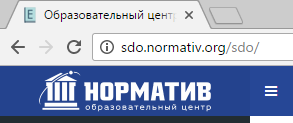 При загрузке главной страницы в центре страницы будет находиться форма входа. В соответствующие поля необходимо ввести Ваши личные логин и пароль, полученные в учебном центре, и нажать кнопку «Вход».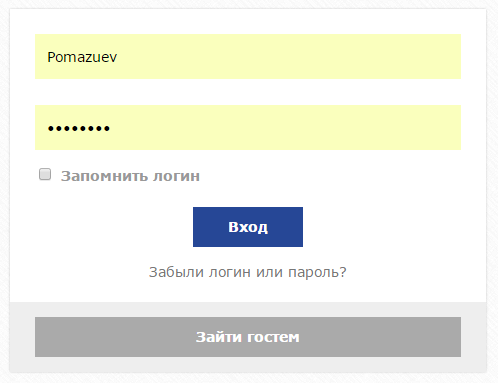 Иногда данная форма не появляется, а сразу загружается главная страница с перечнем доступных курсов. В этом случае вам все равно надо войти в систему (ссылка на форму для входа будет находиться в верхнем правом углу).После успешного входа в центральной части страницы будут отображены доступные для изучения курсы. 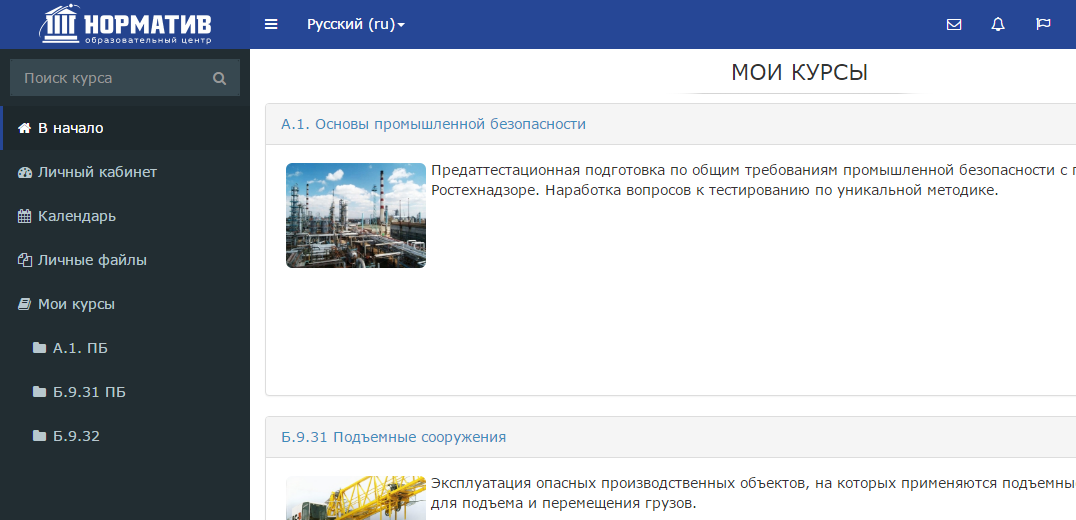 Выбирайте курс нажатием на заголовок курса (либо на изображение) в центре странице, либо воспользуйтесь меню слева. Раскройте раздел «Участники» в меню слева. Откроется список пользователей, записанных на курс. По данной таблице можно посмотреть, когда последний раз пользователи обращались к данному курсу.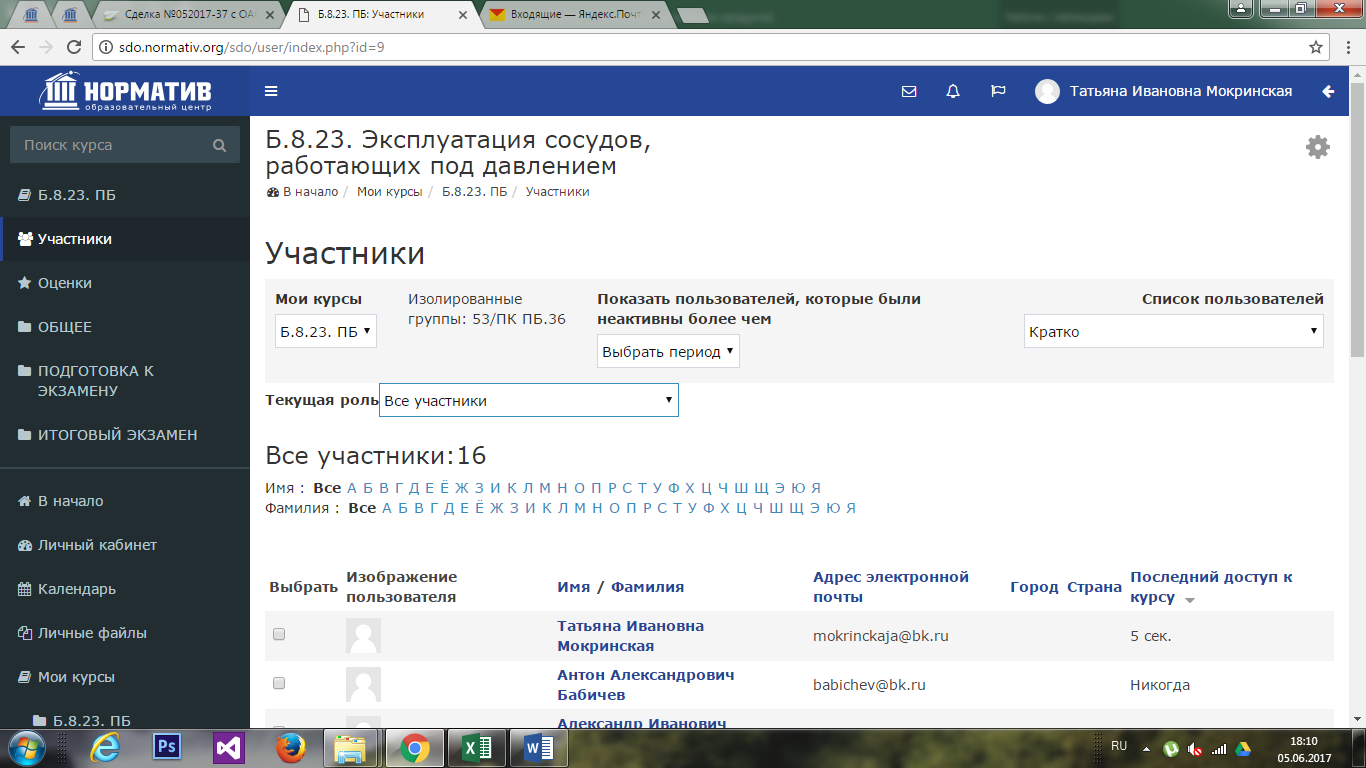 Для более детальной информации о прохождении курса необходимо открыть конкретного пользователя (в списке пользователей нажать на ФИО). В разделе «Отчеты» выбрать «Полный отчет».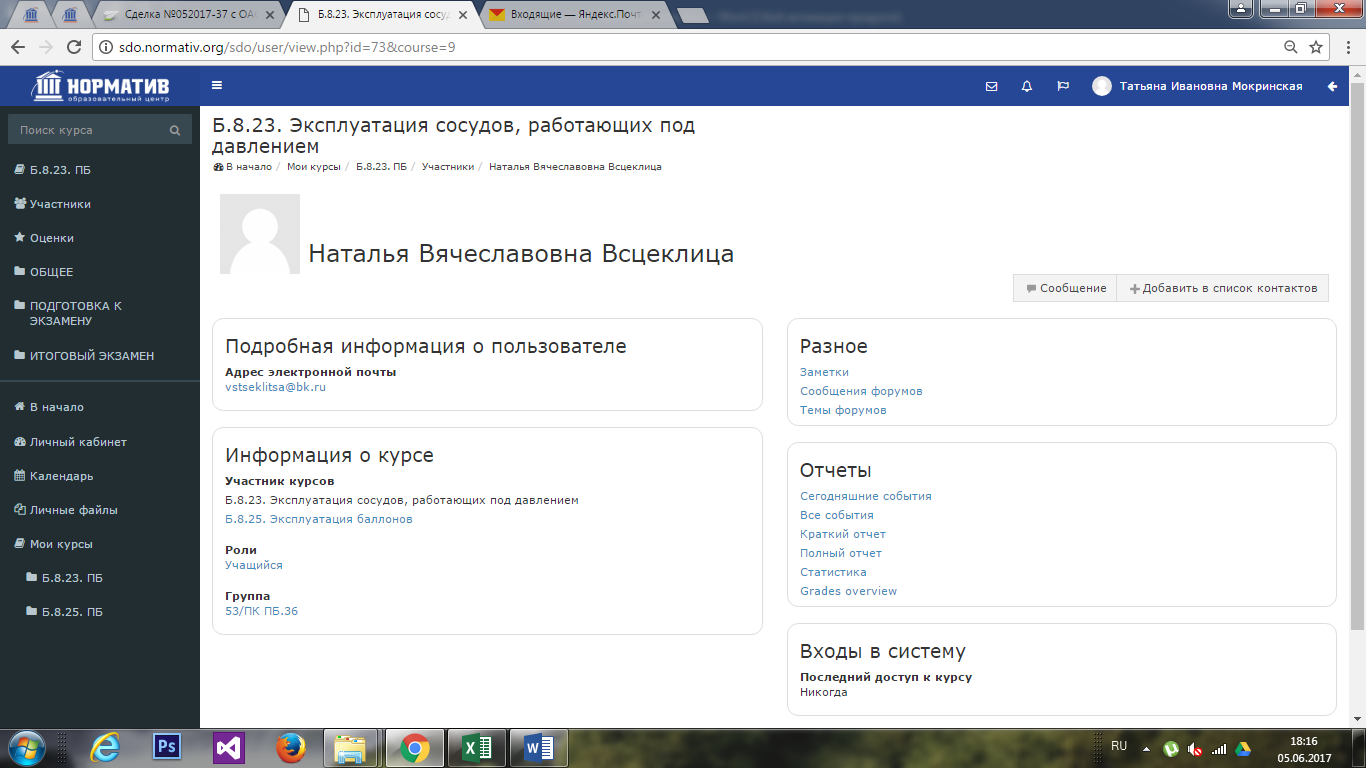 Для просмотра сводной таблицы, в которой будет видно, какие учебные элементы курса уже пройдены учащимися, необходимо: выбрать курс, по которому нужна информация (в левом меню – «мои курсы»), затем: в правом верхнем углу нажмите стрелочку, раскрыть элемент «Отчеты» и выбрать «Завершение элементов курса».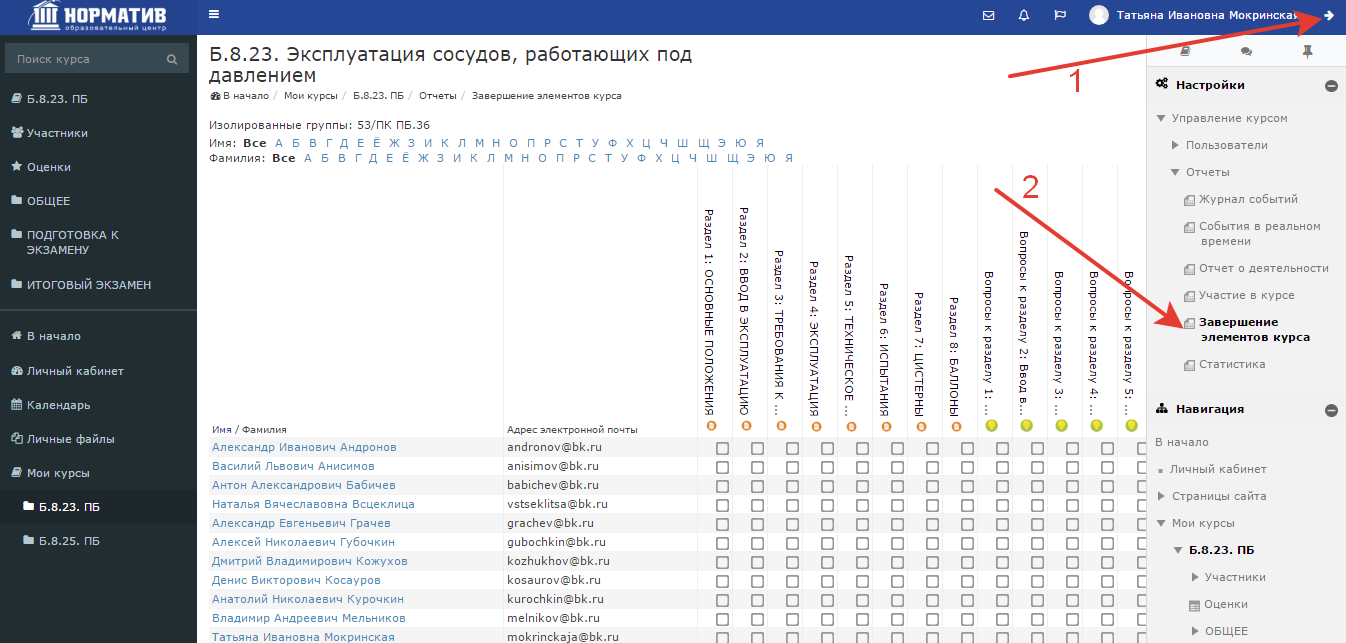 Этот отчет покажет, какие именно учебные элементы выполнил каждый учащийся. Пройденный элемент будет отмечен «галочкой». Как правило, итоговое тестирование находится в самой последней колонке, т.е. если, там стоит галочка, то учащийся сдал итоговый тест (сдал экзамен).